Ministério da Educação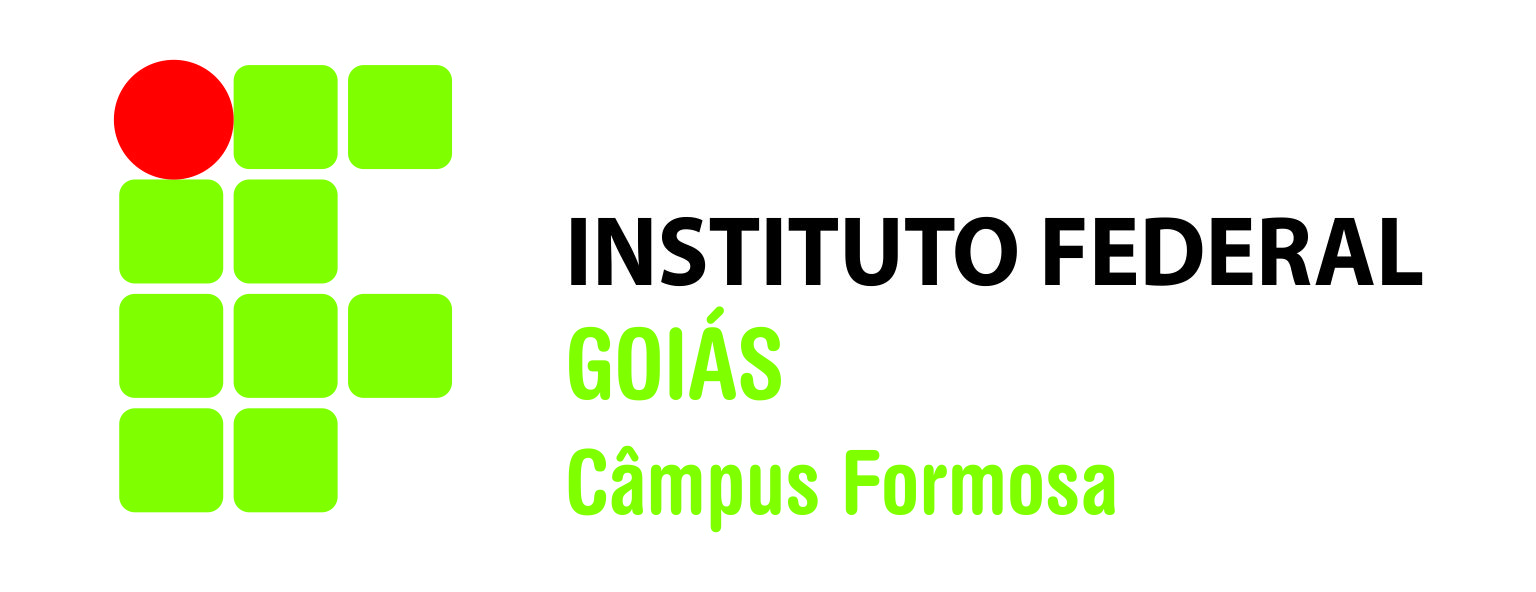 Secretaria de Educação Profissional e TecnológicaInstituto Federal de Educação, Ciência e TecnologiaCâmpus FormosaDECLARAÇÃO Declaro para os devidos fins de comprovação que possuo tempo disponível para dedicar-me às atividades do Estágio Curricular Obrigatório no período de vigência do estágio sem prejuízo de minhas atividades discentes regulares.Formosa, ___ de __________ de 2016._______________________________________Assinatura do(a) Aluno(a)